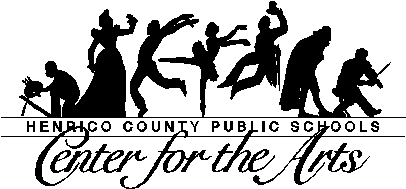 Dear Parents and Students, It is my pleasure to welcome you to the Center for the Arts Dance Department! It is our mission to offer students a rigorous and well-rounded dance education that provides them with all the necessary tools to pursue a profession in the field of dance. Students will learn to intertwine areas of physical practice, creative exploration, and theoretical inquiry as we aid them in becoming socially conscious and informed global artists. Here are some dates to remember and tips to help you and your student with his or her audition.*************************************************************************************Dates to RememberFebruary 1, 2020                  CFA Auditions for new students*************************************************************************************AuditionsWhat to expect: Ballet Barre warm-up Modern Across the Floor Modern or Jazz Center Combination What to wear: Fitted dance clothes or fitted athletic wear in neutral colors Please no bright colors or printsIf you wear dance tights, please make sure they are convertible tights so that you can be bare foot for the Modern portion of the auditionsBallet shoes for barre (If you don’t have ballet shoes, bare foot is fine)Hair up and out of the face What we look for: We want passionate movers who are eager to learn several dance styles and techniques. CFA students will need to be curious minded, driven students, who are able to work well in groups and collaborate with their peers. Tips: Always respect the people, the space, and the work being done! Give it your best. We don’t expect you to be perfect, but we want you to be passionate! Even if you don’t know something, keep moving. Don’t give up!Have fun! We want to see that you enjoy what you are doing. Ask questions. If something is unclear, don’t be afraid to ask! It shows us you are invested. *************************************************************************************Please feel free to email me at tlniermeyer@henrico.k12.va.us if you have and further questions, comments or concerns, or call the CFA office at 804-228-2718. Additional information can be found on the CFA Website: http://blogs.henrico.k12.va.us/cfa I hope to be dancing with you soon! Best, Ms. NiermeyerLead Dance Teacher Henrico High School, Center for the Arts 